Отчет о проведении мероприятийпо правовому воспитанию «Я ребёнок – я имею право»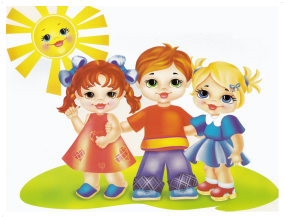 По извилистой дорожкеШли по миру чьи-то ножки.Вдаль смотря широкими глазами,Шел малыш знакомиться с правами.Рядом мама крепко за руку держала,В путь-дорогу умницу свою сопровождала.Знать должны и взрослые, и детиО правах, что защищают их на свете  В МБДОУ д/с № 22 п. Стодолище с 26 по 27 ноября 2020 года в рамках районной акции «Я ребёнок – я имею право» в подготовительной группе прошли мероприятия:Непосредственно образовательная деятельность по темам: «Вредные привычки» -  занятие из цикла «К здоровому образу жизни», «Право ребенка на имя, отчество и фамилию», «Право ребенка на охрану здоровья», «Права ребенка на образование»;Рисование и раскрашивание с детьми рисунков на данную тематику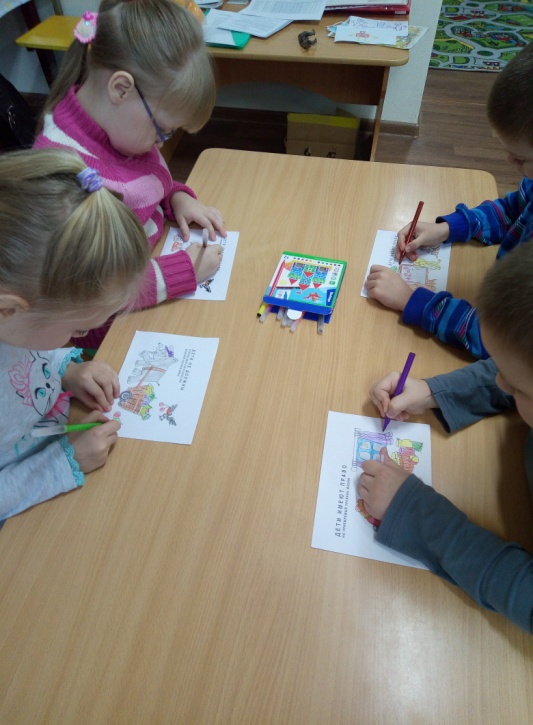 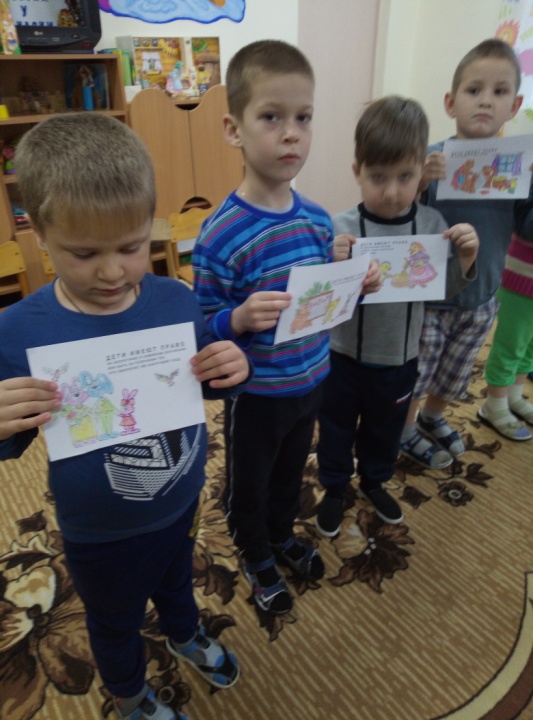 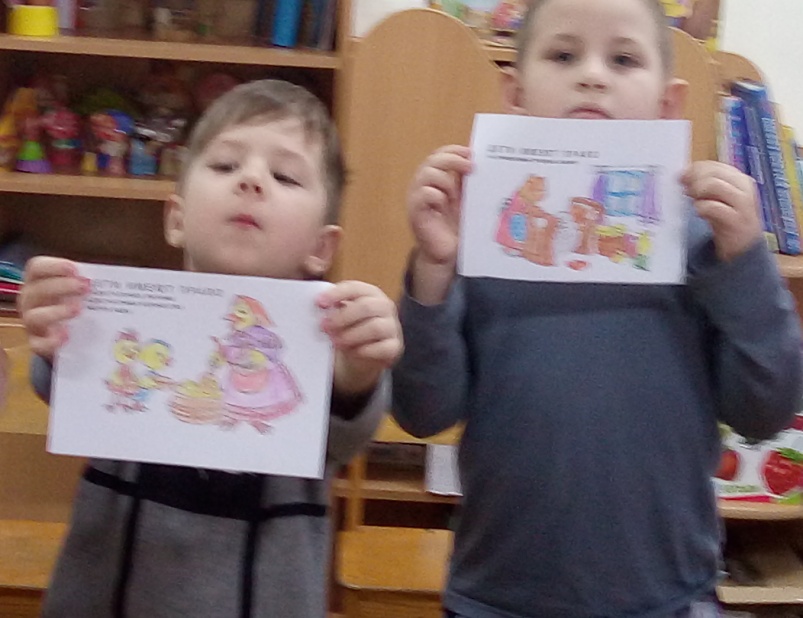  Беседы с детьми: «Что такое права ребёнка?», «Что такое хорошо и что такое плохо?», «Как дружить без ссоры?», «У каждого есть имя».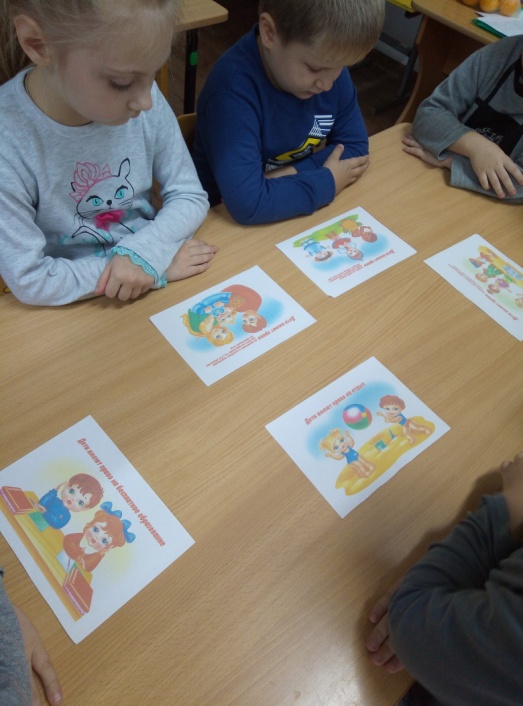 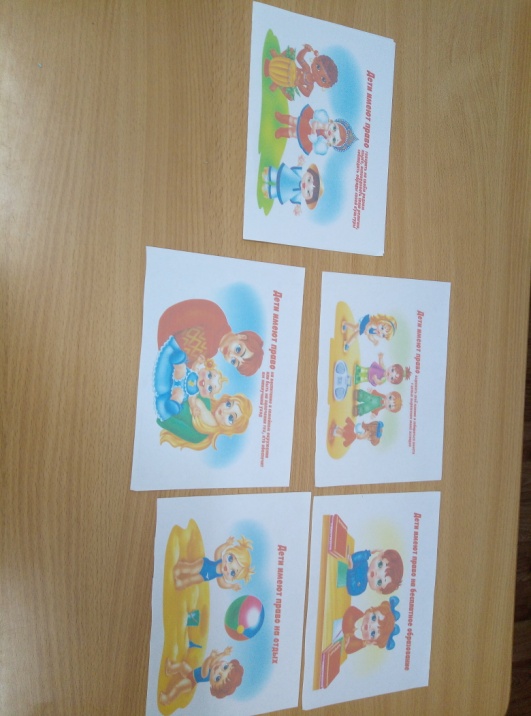  С детьми были организованы игры, викторины и проблемные ситуации: «Не поделили игрушку», «Рядом с тобой друг», «Запрещается - разрешается», «Я похож на тебя, но отличаюсь» и др.Оформили папку-передвижку для родителей на тему «Конвенция ребёнка, о правах»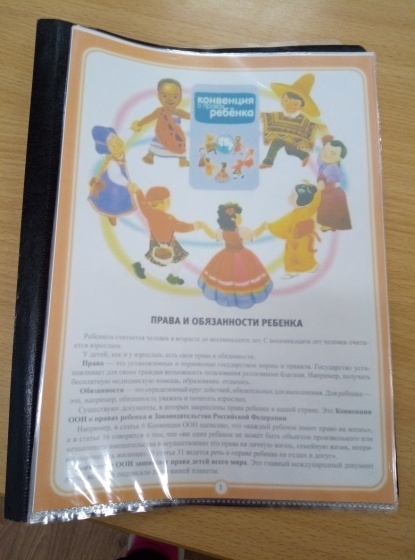 Просмотр презентации по правам ребёнка